     
Los Chunguitos
Si me das a elegir

(CEGUILLA EN TRASTE 2º)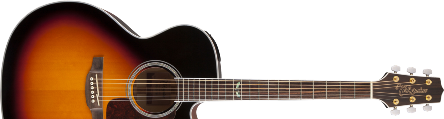 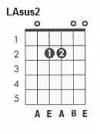 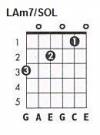 Intro: (Arpeguiado)   LAm   LAsus2   LAm   LAsus2   LAm   LAsus2   ...Estrofa 1: (Arpeguiado)  LAm                        LAm7/SOL   FA   Si me das a elegir, Entre tú y  la riqueza,               SOL                DO        FA   Con esa grandeza, Que lleva consigo, ay amor                 MI   Me quedo contigo.Estrofa 2:  LAm                        LAm7/SOL FA   Si me das a elegir, Entre tú y  la gloria                SOL                        DO          FA      Pa que hable la historia de mi, Por los siglos, ay amor                 MI   Me quedo contigo.Estribillo:             SOL                       LAm    LAsus2 LAm   Pues me enamorado, Y te quiero y te quiero             SOL            LAm  LA2 LAm   Y sólo deseo, Estar a tu lado                 SOL               LAm    LAsus2 LAm   Soñar con tus ojos, Besarte los labios                   FA                    MI   Sentirme en tus brazos, Que soy muy feliz.Intro: (Arpeguiado)   LAm   LAsus2   LAm   LAsus2   LAm   LAsus2   ...   Estrofa 3: (Arpeguiado)  LAm                        LAm7/SOL    FA   Si me das a elegir, Entre tú y  ese cielo                     SOL                    DO         FA        Donde libre es el vuelo, Para ir a otros nidos, ay amor                 MI   Me quedo contigo.Estrofa 4:  LAm                        LAm7/SOL   FA   Si me das a elegir, Entre tú y  mis ideas              SOL                     DO        FA       Que yo sin ellas, Soy un hombre perdido, ay amor                 MI   Me quedo contigo.Estribillo:             SOL                       LAm    LAsus2 LAm   Pues me enamorado, Y te quiero y te quiero             SOL            LAm  LA2 LAm   Y sólo deseo, Estar a tu lado                 SOL               LAm    LAsus2 LAm   Soñar con tus ojos, Besarte los labios                   FA                    MI   Sentirme en tus brazos, Que soy muy feliz.